OTBETRI H fiPHTEPHH OIJ,EHUBAHUHOxaexai x aapaxuux uaczu 1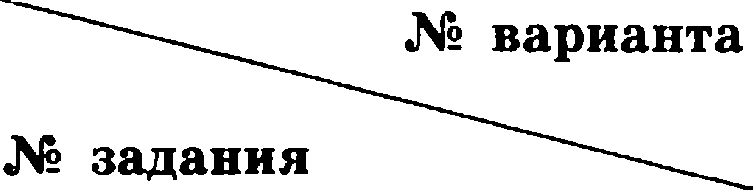 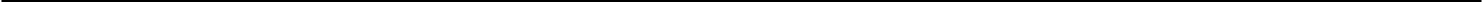 fi 2018. OOO +Iïapazeni•crao • Haquouansuoe o6panoaauiie +ÑOIIHQOBaiiHe,  pacupoczpaueuiie  H iicnonaaoaaiiiie  a  xouuepuecxiix  ii;enux  6ea  niici•ueunoro  paupemeeiin  opaaoo6napazeue  ue noiiycxaezcnОтветы  и критерии  оценки  выполвевия  задавий части 21ВАРИАНТ 1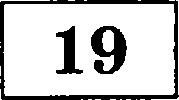                                              Содержание вервого ответа и указания по оцевивавию (допускаются иные формулировки ответа, не искажающие его смысла)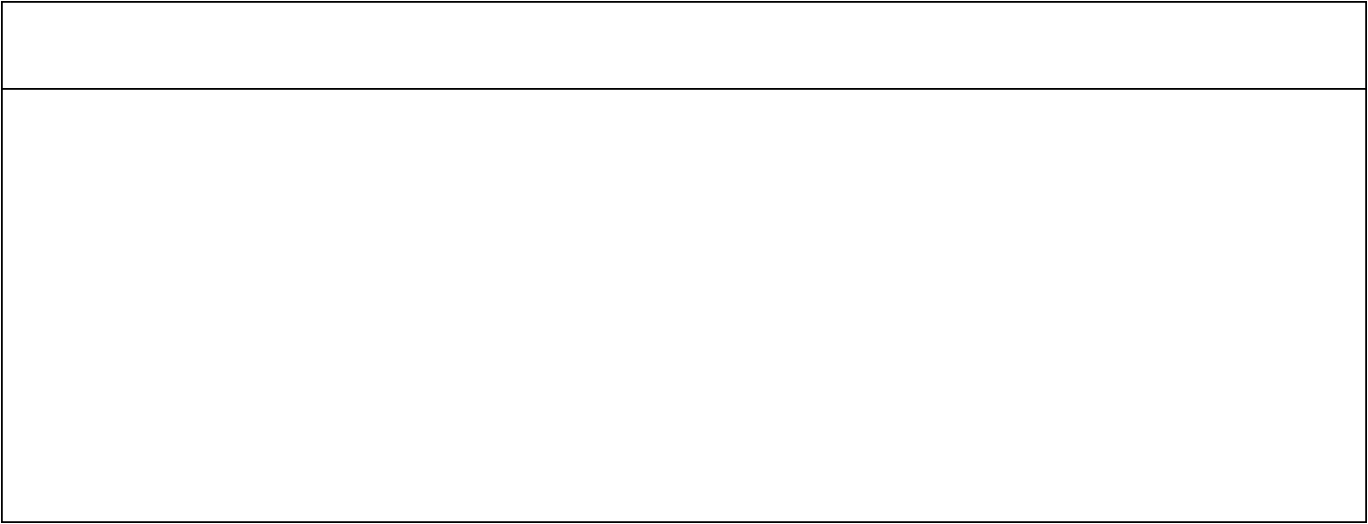 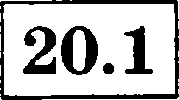 Команды исполнителя будем записывать жирным шрифтом, а комментарии — курсивом. Начало комментария будем обозначать символом «Ј •› .Двизоежся вправо,  поко не бойбёж бо вертикальной  свtены.вц пока  справа свободновправоZакрашиваем клетку.пакраситьДвигается  вверх  бо горизонтальной стеньt.вц пока сверху свободно вверх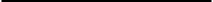 Подробные указания по оцениванию вмполнения оаданий приведевм только в варианте 1. В поеледующих вариантах  применяются   аналогичнпіе  указания  по  оцевиванию.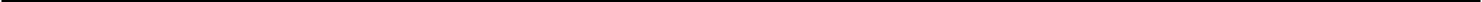 О 2018. ООО • Издательство + Нациояальяое образовавне •Копирование, распространение и иеоользование  в коммерчесних  целях без письменвого разрешения правообладателя не допускаетея120	ОГЭ. ТИПОВЫЕ ЭКЗАМЕНАЦИОННЫЕ ВАРИАНТЫ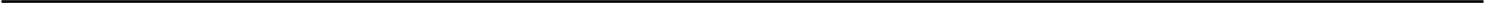 Окончание   табпицьtСодержание вервого ответа и указания по оцевивавию (допускаютея иные формулировки ответа, не иекажающие его емыела)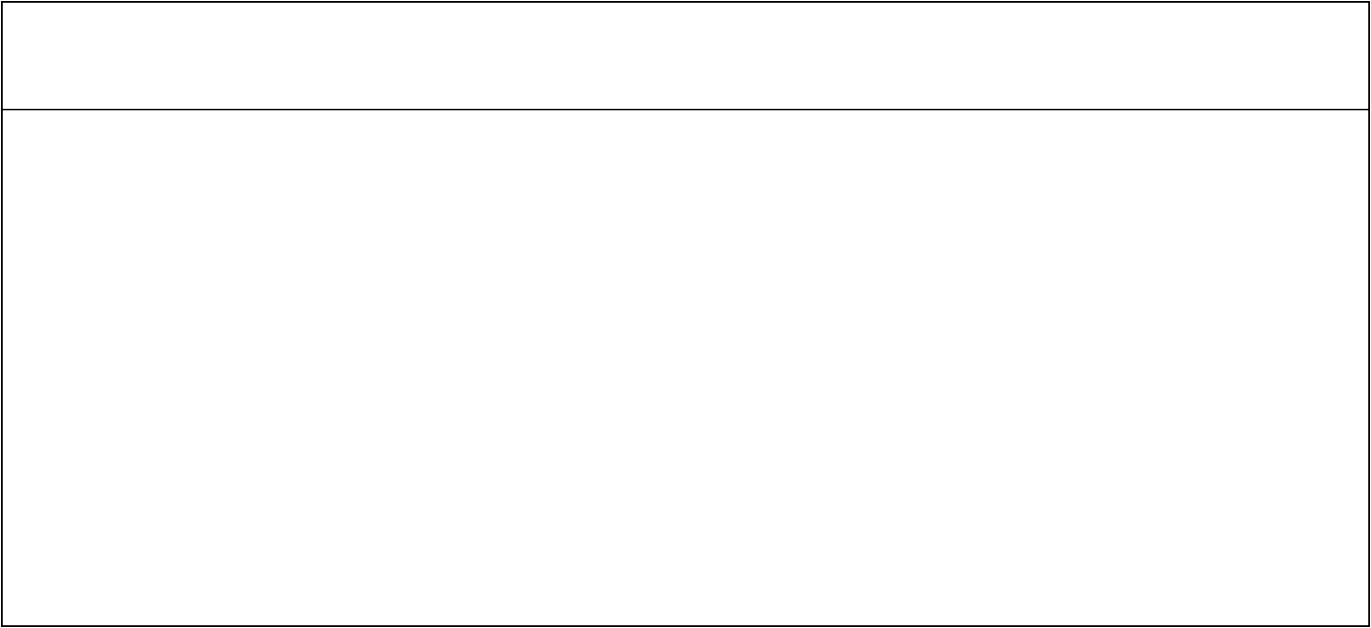 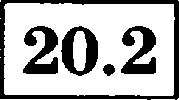 Решением  является   программа,   вавиеанвая   на  любом  явыке  программироввния. Примерверного  реюевия,   запиеаввого  на  явыке Паекаль:var п, i, а, min : integer;beqi пreadln(n); min := 30001;for i := 1 to п do beginreadln(a);if (а mod 100 = 12) and (а < min) then min := а;end i writeln(min) end .іТВЕТЫ   И КРИТЕРИИ  ОЦЕНИВАНИЯ	121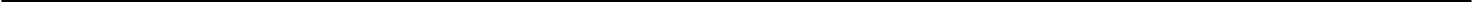 Окончание  таІfлицы122	ОГЭ.   ТИПОВЫЕ   ЭКЗАМЕНАЦИОННЫЕ ВАРИАНТЫ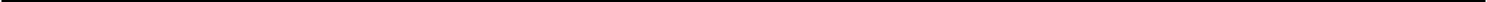 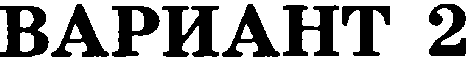                                                                             Содержавне   вервого  ответа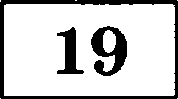 (допускаются  иные  формулировки  ответа,  не  искажающие  его смысла)Решение  для  Microsoft ExcelВ  ячеику   E2  запишем формулу=  ЕСЛИ(И(В2  >=  100;  C2  <=  30);  1; 0)Скопируем формулу  во  все  ячейки  диаоазова  E2:E275.  В  ячейку   H2  запишем формулу= CУMM(E2:E275)В  ячейку   ИЗ  запишем формулу=  СУММЕСЛИ(С2:С275;  ‹•<40»;  D2:D275)/СЧЁТЕСЛИ(С2:С275;  ‹•<40›)Возможны   и  другие   варианты решения.Если задание выполнено правильно и при выполнении задания использовались файлы, специально подготовленные для проверки выполнения данного задания, то должны полу- читься следующие ответы:на  первый  вопрос:  112;на  второй  вопрос:  748,86.                                                                            Содержавне  вервого ответа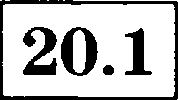 (допускаются  ивые  формулировки  ответа,  ве  искажающие  его смысла)Двигается  вправо, пока  не бойбём  до вертикаяьной стеньt.нц пока справа свободво вправоЗакрашиваем клетку.закраситьДвигаемся  вниз  бо  горизонтаяьной стены.яц  пока  свизу свободноДвигаемся  влево  до вертикаяьчой стечьt.яц  пока  слева  свободновлевоИакрашиваем  клетку.закраситьВозможны и другие варианты ретевия, вавример, с движением Робота против часовой стрелки.Допускается  использование  ивого сивтаксиса ивструкций  исполнителя,  более привычногодля  учащихся.Допускается наличие отдельвых сивтаксичееких  отибок,  не иекажающих  замысла  авто- ра решения.ОТВЕТЫ   И  КРИТЕРИИ  ОЦЕНИВАНИЯ123                                                                            Содержавне   вервого  ответа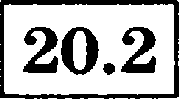 (допускаются   инъіе  формулировки   ответа,  не  искажающие  его смысла)Решением является программа, записанная на любом языке программирования. Пример верного  решения,  записанного  на языке Паскаль:var п, i, а, max : integer; beginreadln(n); max := 0;for i := 1 to п dobeginreadln(a);if (а mod 100 = 12) and (а > max) then max := а, end;writeln(max) end.Вооможнъі   и  другие  варианты решения.Для проверки правильности работъі программы рекомендуется использовать  следующие тесты: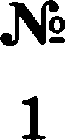 124	ОГЭ.   ТИПОВЫЕ   ЭКЗАМЕНАЦИОННЫЕ ВАРИАНТЫBAPflAMI3                                                                            Содержание   вервого ответа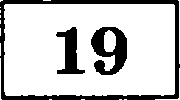 (допуекаются   иные  формулировки   ответа,   не  иекажающие  его смысла)Ретевие  для Microsoft ExcelВ  ячейку   E2  заоишем формулу=  ЕСЛИ(ИЛИ(В2  >=  150;  C2  >  37);  1; 0)Скопируем формулу во все ячейки диапазона E2:E275.В  ячейку  H2  запитем формулу= CУMM(E2:E275)В ячейку ИЗ заоитем формулу- СУММЕСЛИ(В2:В275; ‹>200•; D2:D275)/СЧЙТЕСЛИ(В2:В275; +>200›)Вопможвы и другие варианты решения.Если задание выоолвено правильно и при выполнении задания иепользовалиеь файлы, еоециальяо подготовлевные для проверки выполнения даняого задания, то должяы оолу- яиться следующие ответы:ва вервый воврос: 220;ва второй воорос: T54,238.                                                                            Содержание   вервого ответа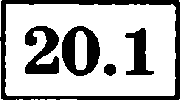 (дооуекаютея   иные  формулировки  ответа,  ве  иекащающие   его смысла)ЈДаиаоежся  aнua  #о аориаонгіольной стеньt.вд пока свизу свободноДвигается  вправо, закRашивая  клетки, пока  не доїідём  до вертикальной  стеньt.закрасить\ *   R<   иваем  саму       R<<vю  клетку  нижней горизонтаяи.закрасвтьДвигается   вверх   до   горизонтаяьной стеньt.вц пока сверяу свободновверхДвигается  влево, закрашивая  клетки, пока  не  дойд‘ён  до вертикаяьной стеньt.вц пока слева свободно закраситьваевоЭакрашиваем  самую  левую клетку  верхне’и горизонтаяи.Возможвы   и   другие   варианты   решения,   например,   е  движением   Робота   по чаеовойстрелке.ОТВЕТЫ И КРИТЕРИ И ОЦЕНИВАНИЯ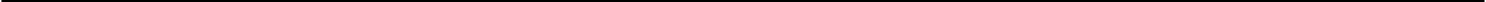 125Содержание   вервого ответа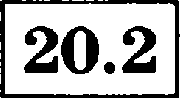 (допускаются  иные формулировки  ответа,  не искажающие  его смысла)Решением является программа, записанная на любом языке программировавия. Пример верного  решения,  записанвого  на  языке  Паскаль:var п, i, а, min : integer; beginreadln(n); min := 30001;for i := 1 to п do beginreadln(a);if (а > 150) and (а < min) then min := а; end;writeln(min) end.Возможны   и  другие  варианты  решения.Для проверки правильвости работы программы рекомендуется использовать следующие тесты:W• sap aaœaU  aanaeuu12345678910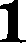 2213433213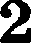 2324334124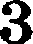 231214313241442124112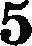 142341212363243142113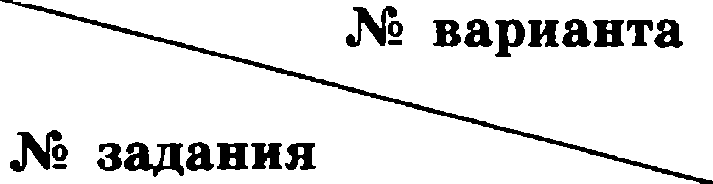 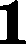 2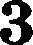 4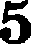 7OHMMQHHPAAAHAHIOEIOO52HHSAHHBA862513002200150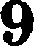 70600192102417310—99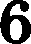 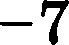 —6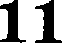 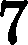 13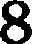 13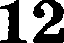 1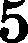 9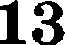 11111010111010110000010111110110100000141121221221211212122111121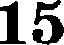 922852688960614416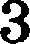 24172365174436752137521646172543614527318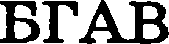 ABPBPBBABPBAPBBAСодержание  вервого  ответа  и указания по оцевивавию(допускаются  ивые формулировки  ответа,  не иекажающие  его емыела)Содержание  вервого  ответа  и указания по оцевивавию(допускаются  ивые формулировки  ответа,  не иекажающие  его емыела)Двигается   впево   до  вертикапьноїі стеньt.вц пока слева свободновлевокЧUакрашивае:ч клетку.закраситьВозможяы и другие  варианты  решения,  например,  с  движением  Робота  по  часовой  стрел- ке.Допускается   использование   иного  синтакеиса  инетрукций   иеполяителя,  более привычногодля  учащихся.Допускается наличие отдельных синтаксических отибок,  не иекажающих  замыела  авто- ра решенияДвигается   впево   до  вертикапьноїі стеньt.вц пока слева свободновлевокЧUакрашивае:ч клетку.закраситьВозможяы и другие  варианты  решения,  например,  с  движением  Робота  по  часовой  стрел- ке.Допускается   использование   иного  синтакеиса  инетрукций   иеполяителя,  более привычногодля  учащихся.Допускается наличие отдельных синтаксических отибок,  не иекажающих  замыела  авто- ра решенияУказания по оцеаивааиюБаллыЗапиеая правильный алгоритм, не приводящий к уничтожению Робота, полностью решающий поставленную задачу. Допуекается иепользовавие иного еивтакеиеа инетрукций иеполнителя, более привычного обучающимея2Алгоритм в целом запиеан верно, но может содержать одву отибку. Примеры ошибок:Робот  закрашивает  одну  или  несколько  лишних клеток;Робот  ве  закрашивает   одну  из  клеток1Задание выполнеао неверно, или возношных ошибок в влгоритме больте0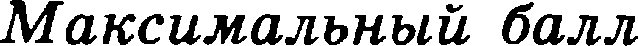 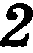 Содержание вервого ответа и указания по оцевивавию (допускаются  ивые  формулировки   ответа,  не  искажающие  его  смысла)Содержание вервого ответа и указания по оцевивавию (допускаются  ивые  формулировки   ответа,  не  искажающие  его  смысла)Возмошны и другие варианты реіпенил.Для проверки правильвости работы программы рекомевдуется использовать следующие тесты: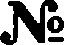 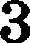 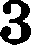 Возмошны и другие варианты реіпенил.Для проверки правильвости работы программы рекомевдуется использовать следующие тесты:Указания по оцевивавиюБаллыПредложево	вepuoe	ретевие.	Программа	правильно	работает	на	всех приведёввых   выте  тестах.   Программа   может  быть  аависава  ва  лк›бом яоыке2Программа   выдаёт  неверный  ответ  ровно  на  одном  из  тестов, приведёвныхвыте.1Программа   выдаёт  ва   тестах  вевервые   ответы,   отличные  от   описаввыхв  критерии  па  1 балл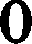 Максимапьньtй балл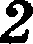 Входяые  даввыеВыходные даввые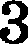 1121221122з122401230124012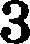 з701251207012512ДOВходвъіе даввыеВыходные даввые1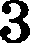 1501491s11512160100200160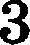 160ітоiss155